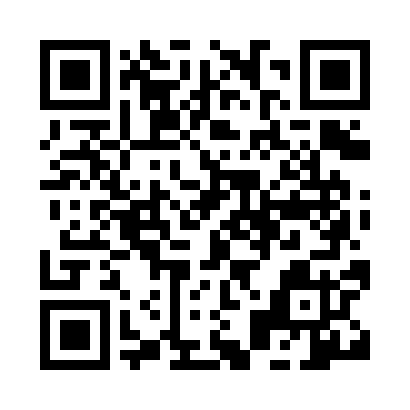 Prayer times for Kōchi, JapanWed 1 May 2024 - Fri 31 May 2024High Latitude Method: NonePrayer Calculation Method: Muslim World LeagueAsar Calculation Method: ShafiPrayer times provided by https://www.salahtimes.comDateDayFajrSunriseDhuhrAsrMaghribIsha1Wed3:465:1712:033:456:498:152Thu3:455:1612:033:456:508:163Fri3:435:1512:033:456:508:174Sat3:425:1512:033:456:518:185Sun3:415:1412:033:456:528:196Mon3:395:1312:023:456:538:207Tue3:385:1212:023:456:538:218Wed3:375:1112:023:456:548:229Thu3:365:1012:023:456:558:2310Fri3:355:0912:023:456:568:2411Sat3:345:0812:023:466:578:2612Sun3:325:0812:023:466:578:2713Mon3:315:0712:023:466:588:2814Tue3:305:0612:023:466:598:2915Wed3:295:0512:023:466:598:3016Thu3:285:0512:023:467:008:3117Fri3:275:0412:023:467:018:3218Sat3:265:0312:023:467:028:3319Sun3:255:0312:023:467:028:3420Mon3:245:0212:023:467:038:3521Tue3:235:0112:023:467:048:3622Wed3:235:0112:033:477:048:3723Thu3:225:0012:033:477:058:3824Fri3:215:0012:033:477:068:3925Sat3:204:5912:033:477:078:4026Sun3:194:5912:033:477:078:4027Mon3:194:5912:033:477:088:4128Tue3:184:5812:033:477:088:4229Wed3:174:5812:033:477:098:4330Thu3:174:5712:033:487:108:4431Fri3:164:5712:043:487:108:45